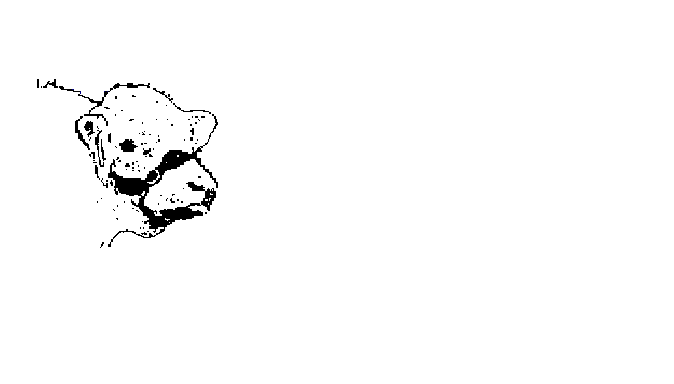     HELSTON FATSTOCK SHOW 2023     PRESIDENTS- Adam & Sarah CorbridgeSchedule151st Annual ExhibitionCATTLE and SHEEP, CORN, ROOTS, FRUIT & VEGETABLES&            FLORAL ART, HOME PRODUCE, CRAFTS, EGGS,            Y.F.C, PHOTOGRAPHY & CHILDREN’S CLASSES  FRANCHIS FARM, HELSTONby kind permission of Mr B CowellAll exhibits under one roofOn Saturday, 4th November 2023THIS SHOW IS OPEN TO EXHIBITORS FROM ANY AREAEntries close on Friday, 14th October 2023LOCAL PRODUCE, CRAFT STALLS& CHARITY AUCTION     Schedules kindly printed by Lodge & Thomas.GUIDE AREA MAP for LOCAL CLASSESOld Helston Borough and Kerrier Rural District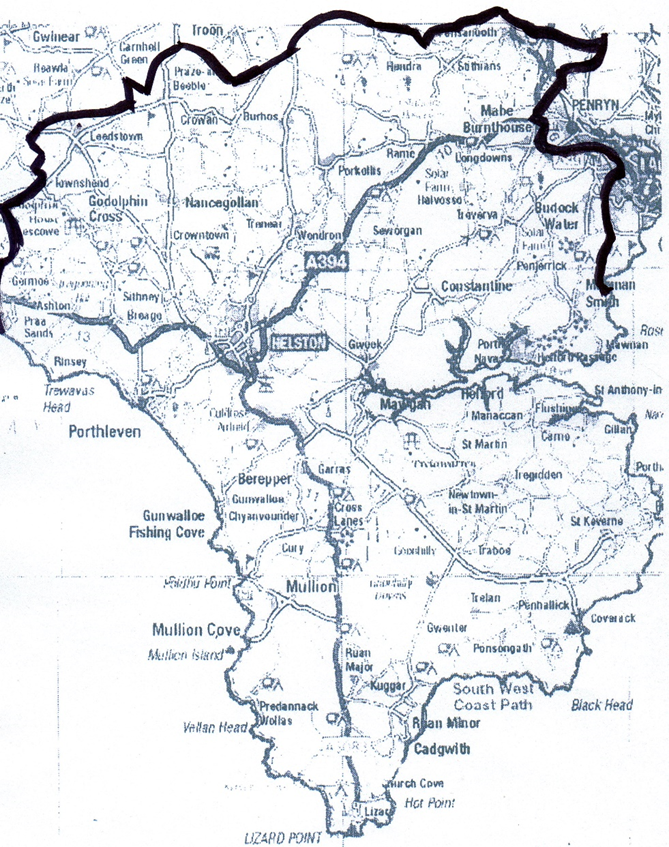 Directions to FRANCHIS FARMFranchis Farm, TR13 0LT is located on the B3297 (Helston - Wendron road) approx. 2miles from Helston, opposite the Wheal Dream Pub/Eating HouseRULES & NOTICE TO EXHIBITORSHELSTON FATSTOCK SHOW CPH No. 07/175/8007PLEASE NOTE: The show premises is a Non Smoking & Non Vaping area, and No Dogs Except Assistance Dogs allowed on the show premises.CATTLE AND SHEEP EXHIBITS to be tethered between 8.00 and 10.00amand judging will commence at 10.30am promptly for cattle & 10.15am for sheep.All other exhibits to be in place by 9.30am for judging to commence promptlyPRIZE GIVING  - 3.00pm. ENTRANCE FEES  Cattle - £2 and Sheep - £1 per entryEXHIBITS MUST NOT be removed before 4.00pm LIVESTOCK may leave at 3.30pmEXHIBITORS may only make two entries in the same class, unless otherwise statedSWEDES are to be shown with tops and roots untrimmed, not cut.MANGOLDS and VEGETABLES to be shown with roots untrimmed, not cut.ALL ROOTS and CORN must be grown by the exhibitor in the year of the show and from Field Cultivation.THE SOCIETY will not be responsible for any accidents or loss of property that may occur and exhibitors must recognize this as a condition of entry. Livestock exhibitors must have public liability insurance cover for the show.In case of doubt, dispute or protest, such protests are to be given in writing to the Secretary before the presentation of the Cups. Any person making a protest must at the time deposit £5 which sum will be refunded on his producing satisfactory evidence that the entry of entries against which he protests are ineligible for competition, but should he not sustain the protest the amount will be forfeited to the funds of the Society.The Committee reserves the right to amalgamate any classes due to insufficient entries, and amend any class details due to typing errors in the schedule.The Committee reserves the right to cancel the livestock section of the show at any time, best efforts will be made to notify exhibitors as soon as possible should this occur.All cups and plates remain the property of Helston Fatstock Society and must be returned prior to the next annual show, with exception of the Presidents trophyOnce presented it is the responsibility of the winner to insure trophies against loss or damage, care for and return the trophies in a clean, undamaged state.Entries not to have been previously entered at Helston Fatstock ShowEntries not to exceed 8” x 6” nominal - Not to be mounted.   EGG SECTION - 2 entries allowed per classJUDGE – Mr Simon JamesClass 111.    3 large brown eggsClass 112.    3 large white eggsClass 113.    3 large eggs, any other colourClass 114.    3 bantam eggs, brownClass 115.    3 bantam eggs, whiteClass 116.    3 bantam eggs, any other colourClass 117.    1 single hen eggClass 118.    1 single bantam eggClass 119.    1 hen egg contents onlyClass 120.    1 bantam egg contents onlyClass 121.    3 Waterfowl eggsClass 122.    1 Waterfowl eggClass 123.    1 Waterfowl egg contents only.Class 124.    Mis-shaped eggClass 125.    3 Hens eggs, different colours.Class 126.    3 Bantam eggs, different colours.HELSTON FATSTOCK SHOW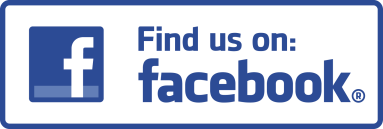 For show updates and to view/download scheduleSubmit entries via post or e-mailTo: Mrs Alison Grose, Trewarnevas Fm, Gillan, Manaccan, Helston, TR12 6ET      TEL: 07973532737 	e-mail: helstonfatstockshow@outlook.comALL TROPHIES WON MUST BE SIGNED FORPlease return all Trophies to Show Secretary by Saturday 21st October 2023There will be local drop off points for this year, cup holders will be contacted.Hon SecretaryMrs Alison Grose, Trewarnevas Farm, Gillan, Manaccan, Helston, TR12 6ET, 07973532737Entry fees: £2                ATTESTED CATTLEPrizes:                   Champion £50 - Reserve Champion £25                                            1st - £20, 2nd - £ 15,  3rd- £10.  EACH BULLOCK ENTERED IS ONLY ELIGIBLE TO ENTER ONE CLASSBETWEEN CLASSES 1 AND 6 INCLUSIVEALL CATTLE ENTERED MUST COME FORWARD.ALL CURRENT DEFRA SHOW REGULATIONS TO BE ADHERED TOALL PASSPORTS TO ACCOMPANY ANIMALS TO THE SHOWPlease note:  All cattle will be weighed on arrival. Should any animal entered in either class 7 or 8 be out with the weight range for that class    it will then be automatically entered into the correct class and must be exhibited. However, should an animal entered in class 7 be 560k-570kon the day then the exhibitor will have the option to withdraw from the class, no refund of entry fee will be given.JUDGE – Mr Alan LuteyClass:1)    Pure bred steer or heifer - South Devon2)    Pure or crossbred steer or heifer            100% British Native breed, excluding South Devon3)    Pure bred steer or heifer - Continental breed4)    Fat steer or heifer born on or before 1st March 20225)    Fat steer or heifer born on or after 1st March 2022 and on or before        31st July 20226)    Baby Beef steer or heifer born 1st August 2022 or after7)    Best steer or heifer under 560kg (11cwt) live 8)    Best steer or heifer over 560kg (11cwt) live9)    Best steer or heifer any breed or cross bred by exhibitor10)  Steer or heifer of any breed or cross, fed by Exhibitor never having won a         first prize at a previous Helston Fatstock Show.11) Y F C/Young Handler.Class - Steer or Heifer of any breed or cross, confined To be judged on the ability of the handler. Handlers to be aged 10-28 on the day of the show. The animal must have been entered in a class between 1 & 10. Class 94.    4 Mince Pies (shortcrust pastry)Class 95.    A Decorated Wooden SpoonClass 96.    A Decorated Woollen Hat (decoration only to be judged)CHILDRENS CLASSESJUDGE – Mrs Catherine HendyAge groups for each class:	up to including 5 years.					6 - 8 years					9 - 11 yearsAGE TO BE SHOWN ON ENTRY FORM AND EXHIBITClass 97.	Animal made from vegetables.Class 98.	Decorated Gingerbread person (decoration only to be judged).Class 99.	A ‘Bonfire Night’ Collage (A4).           COOKERY CLASSES - confined to exhibitors 11 - 15years                                JUDGE -  Mrs Catherine Hendy                                                          Class 100.   3 Rock Buns Class 101.   3 Chocolate chip flavour cookies (milk chocolate chips)Class 102.   3 Cheese SconesClass 103.   3 Jam tarts (Shortcrust pastry)   PHOTOGRAPHIC SECTION – 2 entries allowed per class                              JUDGE – Mrs Alicia CombeClass 104.    LighthouseClass 105.    Streams and BridgesClass 106.    HarvestingClass 107.    New LifeClass 108.    My Favourite PlaceClass 109.    SportClass 110.    Through the GatePLEASE NOTE Entries must have been photographed by the exhibitor.Entries must not have been digital enhanced.LOCAL CLASSES12) Best steer or heifer of any breed or cross, born 1st August 2022 or after      Confined to exhibitors and cattle from Old Helston Borough and       Kerrier Rural District (as shown by passport and area map)13) Best steer or heifer of any breed or cross, born before 1st August 2022      Confined to exhibitors and cattle from Old Helston Borough and      Kerrier Rural District (as shown by passport and area map)                            CATTLE SPECIAL PRIZESSpecial Prize given by the President for the Best Bullock in the ShowHelston Fatstock Society 1938 Presidents Trophy, re-presented by the White       family in 2012 as a perpetual trophy for the Best Bullock in the ShowThe Spencer Jacka Memorial Cup for the Best Beast of the opposite sex to       the ChampionThe West Briton Perpetual Challenge Bowl for the Best Beast in the Show       (except Cows), fed and bred by the exhibitor. The Sidney Jenkin Memorial Cup for the best beast in the Show of the        opposite sex to the winner of the West Briton Bowl to be home bred and led        by the Exhibitor.The S.O. Taylor Challenge Cup presented by the late Mr. Cyril Taylor in       remembrance of his father for Reserve Champion of the Show.  The Joe Pascoe Challenge Cup presented by the late Mr. J.J.B. Pascoe to       exhibitors residing in Helston and the Old Kerrier Rural District, for the       Best Beast in the ShowCup given by R.A. & N.J. Bersey for the Best Bullock in Class 7. Cup given by Miss Alison Martin, for Best Bullock in Class 8. Challenge Cup for the Best Baby Beef Exhibit in the Show, donated in       memory of the late Mr. Tom Bolitho, who won this cup at Helston in 1927.The J.H. Brock Challenge Cup for the Best Pure-Bred Steer or Heifer.Cup given by W. Pascoe & Son, for the Best Pure Non-Continental Steer or        Heifer in the Show, M. Perpetual Cup given by Mr. M. Collins for the Best Pure British Native        Breed Exhibit (excluding South Devon)£25 presented by Truro South Devon Cattle Breeders Club for South Devon       Heifer/steer bred and fed by owner, member of Truro Club£25 presented by Truro South Devon Cattle Breeders Club for South Devon       Heifer/steer fed by owner, member of Truro ClubROYAL CORNWALL AGRICULTURAL ASSOCIATIONR.C.A.A. Cornish Points ChampionshipThis Show is one of four (Helston, Liskeard, Truro and Wadebridge) at which points will be offered towards Prizes of 1st £75 and 2nd £25 in both the open cattle and sheep classes for the exhibitors gaining the most points over the 2023 Cornish Winter Show season.  Method: Prepare apples, chop and leave to stand with 4oz  brown sugar for 20min. Prepare the oven at 325deg. Prepare and line the tinSieve together the dry ingredients and add the gran sugar. Rub the margarine into the flour. Add the chopped apple. Beat the egg and add s little to the mixture to make a stiff consistency.Bake for ¾ - 1 hour (depending on type of apples usHANDICRAFT CLASSES (OPEN)                                  JUDGE – Mrs Frances AlstonClass 84.    Item of Needlework – hand stitched itemClass 85.    Item of Needlework – machine stitched itemClass 86.    Item of CrochetClass 87.    Handmade CardClass 88.    Hand knitted baby blanket DK wool, approx. 90cmx60cm  Own pattern, no holes - To be donated to Neonatal baby unit, Treliske           Class 89.    Any other Craft                                CO-OPERATIVE ENTRY             Open to any group/club - including Women’s InstituteClass 90.  An exhibit depicting, “King Charles 111 Coronation”.                  To be displayed in 30” wide and 24” deep space. 1.    Cookery – Savoury - own choice			20pts2.	 Cookery – Sweet - own choice			20pts3.	 Coronation Invitation Card			20pts4.	 A Craft item, own choice – any medium		20pts5.	 Floral Arrangement - any medium			20pts	 Presentation					20pts The Gunwalloe W.I. Cup – for W.I institute with most pointsY.F.C. CLASSESConfined to Young Farmers Clubs in CornwallJUDGES - Mrs Margaret Chegwidden     Mrs Katie WearneClass 91.    4 Flapjacks.Class 92.    Victoria Sponge (jam filled)Class 93.    4 Cheese StrawsSHEEP CLASSESMV and Non MVEntry fees: 	£1 per entry.Prizes: Overall Supreme Champion - £25     -      Reserve Champion - £15                          Most points in sheep Section - £25                        1st - £15, 2nd - £10, 3rd - £5.JUDGE – Mr Tom NancekivellPlease note :  All lambs must be showing all 8 lambs teeth                       No lambs can be entered in more than one class                      All current DEFRA regulations for shows to be adhered to                      (AML1 to the show with a prepopulated AML.1 for the return journey)Class:1. Pair of Butchers lambs -British Sired2. Pair of Butchers lambs -Continental Sired3. Single Butchers lamb -British Sired4. Single Butchers lamb -Continental Sired5. Pair of Breeding ewe lambs -British Sired6. Pair of Breeding ewe lambs -Continental Sired 7. Single Breeding ewe lamb -British Sired8. Single Breeding ewe lamb -Continental Sired 9. 2 Commercial Butchers lambs of any weight or breed to be judged in pen - Market ready – no show trimming, no colouring or washing allowed     10. Young Handler under 11 on day of the show. To be judged on the handling and presentation of the animal, not conformation.  11. Young Handler over 11 and under 17 on day of the show. To be judged on the handling and presentation of the animal, not conformationSHEEP SPECIAL PRIZES:  N. The J.G Bosustow Cup for the best pair of butcher’s lambs.  O. The Cyril Roberts Cup for the best pair of breeding ewe lambs.  P.  Chris Dale trophy for the best single butcher’s lamb  Q. Vivian Care shield for the best single breeding ewe lamb.  R. The Ivor Mann Perpetual Shield for the Supreme champion                                 Sheep.  S. The Thurley Family Trophy for the Champion Young Handler.HOME PRODUCE (OPEN)Including Cornish Section Classes 71-75JUDGES – Mrs Diane Thomas (Cornish classes 71 - 75)Mrs Caroline Hosken (classes 76 – 83)Class 71.    4 Saffron BunsClass 72.    Cornish Pasty (up to 8”).Class 73.    Seedy Cake (to given recipe)Class 74.    Heavy Cake.Class 75.    4 Plain Scones    Class 76.    4 Butterfly BunsClass 77.    Coffee Victoria sponge (coffee buttercream filled)Class 78.    Apple Cake (to given recipe)Class 79.    Quiche (out of dish).Class 80.    4 Congress tartsClass 81.    4 Sausage RollsClass 82.    Lemon Drizzle Cake (loaf tin).Class 83.    4 Splits - joined.Recipe for Seedy Cake 4oz Butter                         ½ tsp baking powder4oz Sugar                          1 tsp caraway seeds6oz Flour                           SaltMilk                                   7” loaf tin2 EggsMethod – Cream the butter and sugar together. Add and beat in one egg at a time. Fold in the sieved flour, baking powder, salt and caraway seeds adding enough milk to make the mixture drop off a spoon.                   Bake for about 60 mins at 200deg C.Recipe for Apple Cake8oz S.R Flour		½ level tsp baking powder4oz gran sugar		½ level tsp ground cinnamon4oz brown sugar	½ tsp salt4oz margarine		1 egg8oz cooking apples	1x8” sandwich tinYOUNG FARMER’S CLUBEnter on the dayThe following classes are open to all members of Young Farmers’ ClubsJuniors - up to 18 years. Seniors-18-28 years (01/Jan/2023)BEEF STOCK JUDGINGCommencing at 12.00 noon.JUDGE-Mr David PascoePrizes: 	1st - £5, 2nd - £2, 3rd - £1‘H.M.S. SEAHAWK CUP’ presented to the winner of this section.POINTS JUDGINGPrizes: 	1st - £5, 2nd - £2, 3rd - £1Class       1.	 Judging a fat steer.       2.	 Judging a fat sheep.       3. Judging 6 selected Fodder Beet and 12 Potatoes.       4.	 Judging a selected sample of Wheat and Barley.       5. Judging a bale of Hay.       6.	 Judging Silage samples.SPECIAL PRIZESCHALLENGE CUP presented to the winner of this section.£2   for Junior gaining most points in Classes 1 and 2.£2   for Senior gaining most points in Classes 1 and 2.£2   for Junior or Senior gaining most points in Classes 1 - 6.£2   for Junior gaining most points in classes 3 – 6.£2   for Senior gaining most points in classes 3 – 6.Roddas Award for most points in Cornish Section Classes 71-75Audrey Colegate Cup – Perpetual Trophy for the Best Exhibit in Floral Art Section donated by Mrs Audrey Colegate.Perpetual Trophy for most points in Floral Art Section donated byMrs Emma HoskingPerpetual Trophy for most points in the Handicraft Section donated by Mrs. Jessica ThomasPerpetual Trophy for the Best Exhibit in YFC Section donated by Mrs Angela WallisPerpetual Trophy for most points gained in 11- 15 years Cookery Section donated by Mrs Claire HoskenPerpetual shield for most points in children’s section classes 97-99 Donated by Mrs Margaret JenkinPerpetual Trophy for the Best Exhibit in Photography Section donated by Mr R. ThomasJohn Hocking Perpetual Trophy for most points in Photography Section donated by Mr John Hocking.Perpetual Trophy for most points in Egg Section donated by Rev. Danny ReedFLORAL ARTAccessories allowed in all classes – Fresh material to predominate.JUDGE – Mrs Pauline ReedClass 61.   “Bonfire Night” - an arrangement in 24” spaceClass 62.    A hanging Door Wreath Class 63.    A Foliage Arrangement in an 18” spaceClass 64.    A Buttonhole PRESERVES (OPEN)2 entries per class allowed, if different recipe/flavour                              JUDGE – Mrs Diana WordenClass 65.    Jar of Jam.Class 65a.  Jar of Jelly (sweet) Class 66.    Jar of Marmalade.Class 67.    Jar of Lemon Curd.Class 68.    Jar of HoneyClass 69.    Jar of Mincemeat.Class 70.    Jar of Chutney or Pickle.ROOTS, HAY AND CORNExhibits must not be removed before the presentation and collected by 4.30pmCORN MUST HAVE BEEN GROWN BY EXHIBITOR IN 2023.Prizes: 	1st, 2nd and 3rd-Prize cards.JUDGE – Mr Graham ParnellClass16.	4 Mangolds -  any variety.17.	The heaviest Mangold.18.	4 Beet - Feldheer variety.19.	4 Beet - any variety.20.	The heaviest Fodder Beet.21.	4 Swede. 22.	The heaviest Swede.22A.   3 Stems of Kale – any variety.23.	Samples of any 3 different farmed crops, to include at least 2           of the following groups :1) root, 2) cereal, 3) forage.          For example, Fodder beet, barley, and maize silage          or Turnip, maize cobs and maize silage.24.	Approx 10kg sample of seeds Hay.25.	Approx 10kg sample of meadow Hay.26.	5kg of clamp Silage - in a plastic bag or bucket.27.	5kg of baled Silage -  in a plastic bag or bucket.28.	5kg of Maize Silage -  in a plastic bag or bucket.29.	5kg of clamp or baled Wholecrop Silage -in a plastic bag or bucket30.	3 Forage Maize Cobs - any variety.31.	2 Flatpoll Cabbages.32.	Approx. 10kg. Dredge corn - in a plain bag or bucket.33.	Approx. 10kg. Winter Barley -  in a plain bag or bucket.34.        Approx. 10kg. Spring Barley - in a plain bag or bucket.35.	Approx. 10kg. Oats - in a plain bag or bucket.36.	Approx. 10kg. Wheat - in a plain bag or bucket.37.	Approx. 10kg. Crimped grain -  in a plain bag or bucket.CLASSES 24 – 29 ONLY ONE ENTRY PER HOLDINGHELSTON FATSTOCK SHOWFor show updates and to view/download scheduleSubmit entries via post or e-mailTo: Mrs Alison Grose, Trewarnevas Farm, Gillan, Manaccan, Helston, TR12 6ET. 07973532737                    e-mail: helstonfatstockshow@outlook.comDOMESTIC SECTIONAll exhibits to be in their places by 9.30am for judging to commence promptly Exhibits MUST NOT be removed before the presentation and collected by 4.30PLEASE NOTE: After 4.30pm Stewards will have to clear any remaining exhibits NO ENTRY FEE - only 1 entry per class unless otherwise statedPrizes: Classes 61 - 122   Prize Cards for 1st, 2nd and 3rd placings.SPECIAL PRIZESThe Gunwalloe W.I.Cup – To be won by the Women’s Institute gaining most points in Class 90.Tonkins Café Cup – For the exhibitor winning the most points in the Home Produce Section. To be held by the winner for 1 year.The Four Lanes W.I. Cup – For the Women’s Institute gaining most points in in the Home Produce Section.The Gwen Jacka Challenge Cup –. For the exhibitor gaining most points in classes 61 – 83.J.J.B. Pascoe Cup – To the exhibitor gaining the most points in the Young Farmers Section. Classes 91 - 96Edith Jenkin Memorial Plate – Perpetual trophy for the best exhibit in the Open Home Produce section.SPECIAL PRIZES R.	A CUP for Best Exhibit in Classes 16-37S.	A PRIZE for the Best Exhibit in Classes 16-20T.	A PRIZE for the Best Exhibit of Swedes, Class 21U.	A CUP presented in memory of Mr J H Combellack            for the Best Exhibit of CornFRUIT AND VEGETABLESExhibits must not be removed before the presentation and collected by 4.30pmPrizes: 1st, 2nd and 3rd Prize cardsJUDGE -  Mr Graham ParnellClass38.	4 Cauliflowers.39.	Facepack of 8 cauliflowers.40.	3 white potatoes (any one variety)41.	3 colour potatoes (any one variety)42.	3 bicolour Potatoes (any one variety)43.	3 varieties of potatoes, 3 of each variety (9)44.	3 Heaviest Potatoes.45.	3 dessert Apples, one variety, named.46.	3 cooking Apples, one variety, named.47.	3 Onions, Grown from seed.47A.	3 Onions, Grown from sets.48.      Anemone – one bunch49.	3 Cabbages - any variety                                (multiple entries allowed provided different varieties)50.	3 Winter/Spring Greens - any variety.51.	5 fronds of parsley52.	3 parsnips53.	3 carrots54.	3 leeks55.	6 different vegetables (displayed in box/cauli tray)56.	An unusual shape vegetableSPECIAL PRIZESV.	A CHALLENGE CUP for the best exhibit in Produce Show.     (Classes 16-56)W.  A CHALLENGE CUP for the highest points total in Produce Show	(Classes 16-56) Only one entry per class to qualify for this Cup.X.  Messrs. Fisons Ltd. offer a CHALLENGE CUP to the exhibitor of the       Best Entry in Class 38.Y.  GEORGE HADFIELD CUP will be presented to the Exhibitor of the       Best Entry in Class 39.Z.    ROSEHILL PERPETUAL TROPHY          presented by Mr T.J. Christophers for Most Points in classes 40 -56